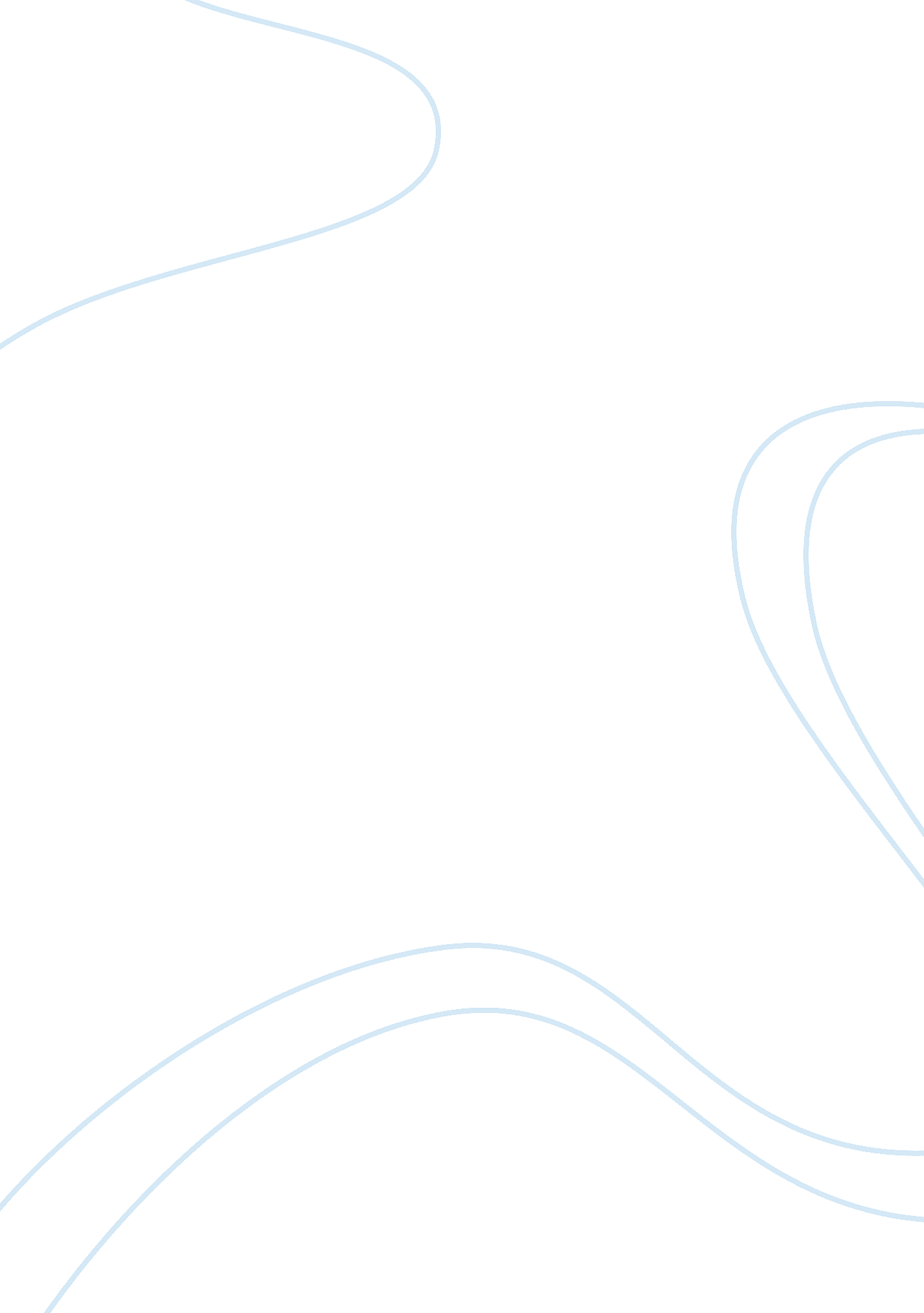 Korean americans are viewed by some as a model minority in america. to what exten...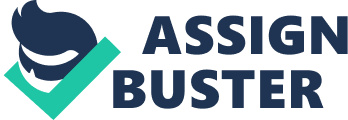 Korean Americans as Model Minorities in America Being a member of a minority in the US is not an easy thing. This is because you have to prove all the time that you are as good as any other American. Korean Americans are some of this group of minorities who have to face great challenges as they go about their everyday business in the country that is now their home, or has been their home for years. Although it is true that it is hard being a model citizen when you are part of a minority group, it is also true that Korean American are some of the model citizens that you can find anywhere in this country. The view of Korean Americans being model minorities is one that is held by a lot of people across the country, and I support it totally. 
There are many reasons why I think Korean Americans are some of the best citizens among minority groups in the country. First of all you have to know the Koreans in America to know that they are some of the most honorable and respectful people in the world. When you meet an American of Korean decent on the streets, he or she will respect you and talk to you very politely. 
American Koreans face the same challenges as other minority groups in the United States. However, you will never here a Korean American taking out his frustrations on another person. They have the decency of taking care of their issues without going to the extent of breaking laws or dong hurtful things to their fellow Americans. They like to live their lives in harmony with other people, and this is how everyone in America should live. 
Being a Korean in America is an exciting thing, but it is also a challenging thing. America may be a land of opportunities and freedom, but it is not everyone who enjoys these things the same way. The Korean Americans in particular have had to live with prejudices that are meted against Asians, especially if they are from North Korea. Despite such challenges as theses, the Korean Americans have been able to make live peacefully with their fellow countrymen, and they have also contributed a lot to the prosperity of this great nation that they call home. 
As much as Korean Americans are the ultimate model minorities in the US, they also have some negative elements. One of these elements has to do with socializing, or the lack of it among the wider Asian population in the country. Although many people are normally quick to point a finger of blame on racial discrimination among white Americans, the blame should also involve the Asians themselves. There are a few Korean Americans who have gone out of their way to socialize with other people, but a majority is still not courageous enough to step out of their comfort zone. 
It is in my opinion that Korean Americans are some of the best citizens that you will find anywhere in the US, despite some of the challenges and negativity associated with them. They will not be found breaking laws unnecessarily and they are also quite mindful of other people. They are polite and are loyal citizens who are proud of being part of the American dream. 